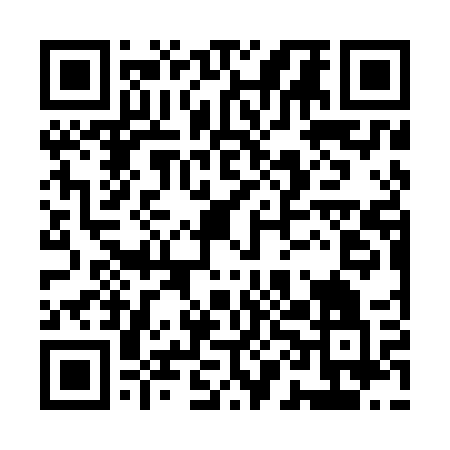 Ramadan times for Szydlowko, PolandMon 11 Mar 2024 - Wed 10 Apr 2024High Latitude Method: Angle Based RulePrayer Calculation Method: Muslim World LeagueAsar Calculation Method: HanafiPrayer times provided by https://www.salahtimes.comDateDayFajrSuhurSunriseDhuhrAsrIftarMaghribIsha11Mon4:064:066:0111:483:385:365:367:2512Tue4:034:035:5911:483:405:385:387:2713Wed4:004:005:5711:483:415:405:407:2914Thu3:583:585:5411:473:435:415:417:3115Fri3:553:555:5211:473:445:435:437:3316Sat3:533:535:5011:473:465:455:457:3517Sun3:503:505:4711:463:475:475:477:3718Mon3:473:475:4511:463:495:495:497:3919Tue3:443:445:4211:463:505:505:507:4120Wed3:423:425:4011:463:525:525:527:4321Thu3:393:395:3811:453:535:545:547:4622Fri3:363:365:3511:453:555:565:567:4823Sat3:333:335:3311:453:565:585:587:5024Sun3:313:315:3011:443:575:595:597:5225Mon3:283:285:2811:443:596:016:017:5426Tue3:253:255:2611:444:006:036:037:5627Wed3:223:225:2311:434:026:056:057:5928Thu3:193:195:2111:434:036:076:078:0129Fri3:163:165:1811:434:046:086:088:0330Sat3:133:135:1611:434:066:106:108:0631Sun4:104:106:1412:425:077:127:129:081Mon4:074:076:1112:425:087:147:149:102Tue4:044:046:0912:425:107:167:169:133Wed4:014:016:0612:415:117:177:179:154Thu3:583:586:0412:415:127:197:199:185Fri3:553:556:0212:415:147:217:219:206Sat3:523:525:5912:415:157:237:239:237Sun3:483:485:5712:405:167:257:259:258Mon3:453:455:5512:405:177:267:269:289Tue3:423:425:5212:405:197:287:289:3010Wed3:393:395:5012:395:207:307:309:33